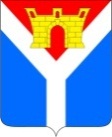 АДМИНИСТРАЦИЯ УСТЬ-ЛАБИНСКОГО ГОРОДСКОГО ПОСЕЛЕНИЯ  УСТЬ-ЛАБИНСКОГО РАЙОНА П О С Т А Н О В Л Е Н И Еот 19.08.2019                                                                                                        № 646город Усть-ЛабинскО внесении изменений в постановление администрации Усть-Лабинского городского поселения Усть-Лабинского района от 13.09.2017 № 660  «Об утверждении муниципальной программы «Благоустройство территорий Усть-Лабинского городского поселения», утверждении Порядка и сроков представления, рассмотрения и оценки предложений заинтересованных лиц о включении дворовой территории в муниципальную программу «Благоустройство территорий Усть-Лабинского городского поселения» на 2018-2022 годы, Порядка и сроков представления, рассмотрения и оценки предложений граждан, организаций о включении общественной территории в муниципальную программу «Благоустройство территорий Усть-Лабинского городского поселения» на 2018-2022 годы, Порядка общественного обсуждения проекта муниципальной программы «Благоустройство территорий Усть-Лабинского городского поселения»на 2018-2022 годыВ соответствии с Федеральным законом от 06.10.2003 №131-ФЗ "Об общих принципах организации местного самоуправления в Российской Федерации", постановлением Правительства Российской Федерации от 10 февраля 2017 года № 169 «Об утверждении Правил предоставления и распределения субсидий из федерального бюджета бюджетам субъектов Российской Федерации на поддержку государственных программ субъектов Российской Федерации и муниципальных программ формирования современной городской среды», в целях повышения уровня благоустройства города, создания комфортной и современной городской среды на территории Усть-Лабинского городского поселения, п о с т а н о в л я ю:Внести в постановление администрации Усть-Лабинского городского поселения Усть-Лабинского района от 13.09.2017 № 660 «Об утверждении муниципальной программы «Благоустройство территорий Усть-Лабинского городского поселения», утверждении Порядка и сроков представления, рассмотрения и оценки предложений заинтересованных лиц о включении дворовой территории в муниципальную программу «Благоустройство территорий Усть-Лабинского городского поселения» на 2018-2024 годы, Порядка и сроков представления, рассмотрения и оценки предложений граждан, организаций о включении общественной территории в муниципальную программу «Благоустройство территорий Усть-Лабинского городского поселения» на 2018-2024 годы, Порядка общественного обсуждения проекта муниципальной программы «Благоустройство территорий Усть-Лабинского городского поселения» на 2018-2024 годы» следующие изменения:1) Приложение № 5 изложить в следующей редакции. (приложение).2. Отделу по общим и организационным вопросам администрации Усть-Лабинского городского поселения Усть-Лабинского района (Чухирь) обнародовать настоящее постановление.3. Настоящее постановление вступает в силу со дня его обнародования.Исполняющий обязанности главыУсть-Лабинского городского поселения Усть-Лабинского района					                   А.М. АбрамовПриложение к постановлению администрацииУсть-Лабинского городского поселения Усть-Лабинского района19.08.2019 № 646ПРИЛОЖЕНИЕ №5УТВЕРЖДЕНпостановлением администрацииУсть-Лабинского городского поселения Усть-Лабинского района13.09.2017 № 660СОСТАВмуниципальной общественной комиссии для осуществления контроля за реализацией муниципальной программы Усть-Лабинского городского поселения Усть-Лабинского района «Благоустройство территорий Усть-Лабинского городского поселения» на 2018-2024гг»
КрасносельскийАлександр Александрович    - депутат Совета Усть-Лабинского городского                                                  поселения Усть-Лабинского района, председатель.ПрокопенкоСергей Васильевич                 - депутат Совета Усть-Лабинского городского                                                  поселения Усть-Лабинского района, заместитель                                                  председателя.Бондарь Дмитрий Александрович       - ведущий специалист сектора капитального          строительства  и развития поселения МКУ УГП                                                  «АТУ», секретарь.                                   Члены комиссии:БугайОльга Владимировна             - ведущий специалист сектора по вопросам                                                 работы городского хозяйства МКУ УГП «АТУ»;Каргина Любовь Александровна         - председатель ТОС «Центральный» Усть-                                                  Лабинского городского поселения КотляроваНадежда Ивановна                - заместитель председателя районного  Совета                                                                                       ветеранов (по согласованию);КругловЕвгений Викторович            - председатель районной организации «Всероссийское общество инвалидов»;Магамадов Руслан Аятуллахович           - начальник отдела по вопросамработы городского хозяйства администрацииУсть-Лабинского городского поселения Усть-Лабинского района         МагамедоваСветлана Юрьевна	- заместитель председателя Усть-Лабинской местной межрайонной организации Краснодарской краевой организации общероссийской общественной организации инвалидов «Всероссийское Ордена Трудового Красного Знамени общество слепых»;Мищенко Вера Ивановна                       - директор МКУ УГП «АТУ»;НещеретоваТатьяна Георгиева                 - председатель ТОС «Восточный» Усть-     Лабинского городского поселения Усть-    Лабинского района;РадченкоАлексей Николаевич	- капитан полиции, инспектор дорожного надзора группы дорожного надзора ОГИБДД Отдела МВД России по Усть-Лабинскому району Сидякина Александра Юрьевна            - руководитель местного отделения г. Усть-             Лабинска ВОО «Молодая Гвардия Единой России»;СемененкоАлександр Васильевич         - начальник управления архитектуры и                                                   градостроительства администрации МО Усть-                                                  Лабинский район (по согласованию);СиваковаНаталья Ивановна                 - председатель ТОС «Западный» Усть-Лабинского	                                         городского поселения Усть-Лабинского района;   Начальник отдела по вопросам работы городского хозяйства администрацииУсть-Лабинского городского поселения Усть-Лабинского района                                                                   Р.А. Магамадов